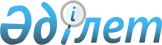 О внесении дополнения в решение Таласского районного маслихата от 24 июля 2014 года № 35 – 10 "Об утверждении Правил проведения раздельных сходов местного сообщества и количественного состава представителей жителей села, улицы, многоквартирного жилого дома для участия в сходе местного сообщества в Таласском районе"
					
			Утративший силу
			
			
		
					Решение Таласского районного маслихата Жамбылской области от 24 декабря 2014 года № 40-10. Зарегистрировано Департаментом юстиции Жамбылской области 15 января 2015 года № 2462. Утратило силу решением Таласского районного маслихата Жамбылской области от 13 марта 2024 года № 17-8
      Сноска. Утратило силу решением Таласского районного маслихата Жамбылской области от 13.03.2024 № 17-8 (вводится в действие по истечении десяти календарных дней после дня его первого официального опубликования).
      Примечание РЦПИ.
      В тексте документа сохранена пунктуация и орфография оригинала. 
      В соответствии со статьей 6, пунктом 6 статьи 39 – 3 Закона Республики Казахстан от 23 января 2001 года "О местном государственном управлении и самоуправлении в Республике Казахстан", Постановлением Правительства Республики Казахстан от 18 октября 2013 года № 1106 "Об утверждении Типовых правил проведения раздельных сходов местного сообщества", Таласский районный маслихат РЕШИЛ: 
      1. Внести в решение Таласского районного маслихата от 24 июля 2014 года № 35 – 10 "Об утверждении Правил проведения раздельных сходов местного сообщества и количественного состава представителей жителей села, улицы, многоквартирного жилого дома для участия в сходе местного сообщества в Таласском районе" (регистрационный номер в реестре государственной регистрации Нормативных правовых актов – № 2288, опубликовано в районной газете "Талас тынысы" от 9 августа 2014 года № 74 – 75) следующее дополнение: 
       приложение № 2 "Количественный состав представителей жителей села, улицы, многоквартирного жилого дома для участия в сходе местного сообщества Таласского района" в разделе "город Каратау" в графе "Наименование села, улицы, многоквартирного дома" дополнить улицей "К.Берикбайулы", в графе "Численный состав представителей" цифрой "1". 
      2. Настоящее решение вступает в силу со дня государственной регистрации в органах юстиции и вводится в действие по истечении десяти календарных дней после дня его первого официального опубликования. 
					© 2012. РГП на ПХВ «Институт законодательства и правовой информации Республики Казахстан» Министерства юстиции Республики Казахстан
				
      Председатель сессии 

Секретарь Маслихата

      Д. Нурбалтаев

 Ж. Асемов
